Управление образования Ростовского муниципального района ЯОМастер- класс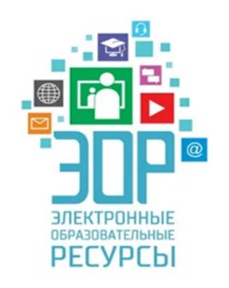 «Приобщение старших дошкольников к культуре родного края
посредством информационно-коммуникационных технологий»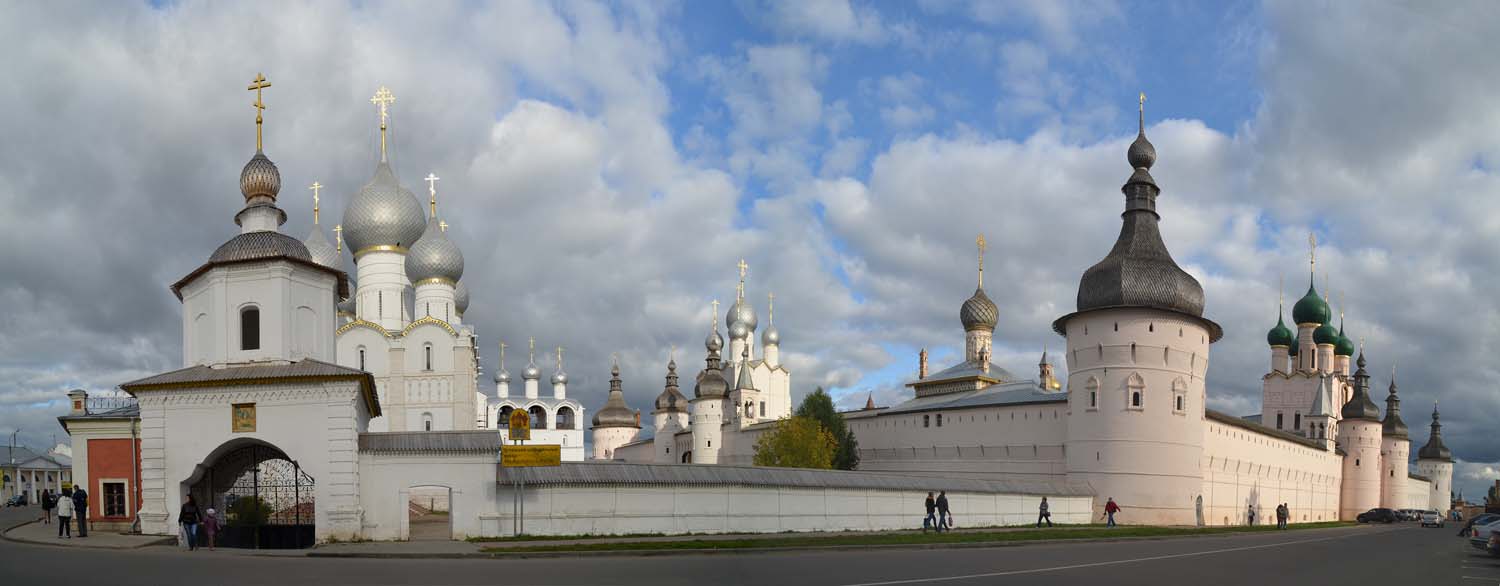 Ростов, 2022Муниципальное дошкольное образовательное учреждение «Детский сад № 17», Муниципальное дошкольное образовательное учреждение «Детский сад № 23»152153, г. Ростов, улица Ленинская, дом 26аТел./факс: 8(48536) 6-04-47e-mail: mdoy17.rostov@yarregion.rг152153, г. Ростов, улица Московская, дом 17вТел./факс: 8(48536) 7-04-52e-mail:solnze23sad.rostov@yarregion.ruМетодическая разработка мастер-класса для педагогов «Приобщение старших дошкольников к культуре родного края посредством информационно – коммуникационных технологий»Авторы: Давыдова Ирина Анварбековна, старший воспитатель МДОУ «Детский сад № 17» и Сабурова Людмила Дмитриевна, старший воспитатель МДОУ «Детский сад № 23»Цель мастер-класса: познакомить педагогов и сформировать активный интерес к культурному и природному наследию Ростовского района.Задачи:Познакомить с банком электронных образовательных ресурсов, позволяющим эффективно реализовать программу «По Ростовскому краю путешествуем, играя», направленную наформирование личности дошкольника, стремящегося к сохранению и посильному преумножению достижений предыдущих поколений и наших современниковрасширить кругозор педагогов об одном из городов «Золотого кольца РоссииФорма проведения мастер – класса:имитационная игра «Банк ЭОР «Моя малая Родина»»Распределение ролей:ведущие мастер – класса – топ- менеджерыбанка ЭОР «Моя малая Родина»гости – педагоги- будущие клиенты банка ЭОР «Моя малая Родина»Материалы и оборудование:Ноутбук – 3 штуки, мультимедиа система, ЭОР (презентации, публикации, видеофильмы).Структурамастер - класса:вступительное словоимитационная игра «Банк ЭОР «Моя малая Родина»»рефлексияХод проведения мастер – класса:Менеджер - ИринаМенеджер - ЛюдмилаДобрый день!Уважаемые коллеги, гости нашего замечательного города!1.Мы рады приветствовать наших будущих клиентов банка ЭОР «Моя малая Родина»3.И Людмила2.Вас приветствуют топ – менеджеры по разработке и реализации ЭОР – Ирина1Сегодня мы презентуем материалы банка «Моя малая Родина», которые мы посвящаем юбилею нашего города 1160-ти летию.3Людмила, согласись, что стать клиентом любого банка не просто. Нужно иметь хорошую кредитную историю2Мы предлагаем ресурсы необходимые для более полной реализации программы краеведческой направленности детей старшего дошкольного возраста «По Ростовскому краю путешествуем, играя».Людмила, я предлагаю нашим будущим клиентам пройти опрос.4Я готова и хочу предложить пройти его интерактивно (ЭОР №1 «Своя игра» - состоит из трех блоков вопросов, посвященных культуре, истории и знаменитым людям Ростова Великого, которые игрок может выбрать самостоятельно. На ответ дается 15 секунд).В процессе нашего общения каждый для себя сделал определенный вывод.Действительно выявились дефициты. Чтобы их ликвидировать, нашим отделом разработаны электронные образовательные ресурсы В нашей программе «По Ростовскому краю путешествуем, играя» - три тематических блока, которые представлены на этом слайде.Каждый   содержательный блок имеет законченный характер, может использоваться самостоятельно, но целостное представление края складывается при реализации всех предусмотренных программой содержательных блоков.Чем же хорош наш банк? Людмила, я думаю, ты со мной согласишься что наша разработка необходима и вот почему:Люди сегодня очень загружены своими проблемамине всегда есть время и возможность посетить объекты культурыВозможна проблема с деньгамиОпять же запреты, связанные с независящими от нас обстоятельствамиНу что же, тогда на помощь придёт наш банк.ЭОР «Моя малая Родина» – решит эти проблемы!Верно! Ведь ЭОР «Моя малая Родина» - это привлекательность и результативностьЭто стимулирование познавательной активностиЭто удовлетворение игровых потребностей дошкольниковЭто совершенствование стиля партнерских отношенийЛюдмила, пора познакомить клиентов с организацией нашего банкаХранилище нашегобанка выглядит так (слайд, на котором представлена хранилище банка)Обращаем ваше внимание, что материалы, которые находятся в нашем банке делятся на три категории. (Слайд о категориях банка)Давайте вскроем одну из банковских ячеек–ЭОР № 2 (нашим будущим клиентам предлагается по их выбору открыть любую из электронных ячеек).А теперь мы предлагаем вам самостоятельно поработать с нашими банковскими ячейками.Но для этого вы должны разделиться на три группы.(Начинается работа за ноутбуками) – ЭОР № 3, 4, 5У вас есть возможность открыть любую из представленных папок и пройти игру, или просмотреть видеофильм, или прослушать аудиофайл. (Начинается практическая часть, на которую отводится 3 мин.)Итак, время истекло. А нам хотелось бы узнать ваше мнение: «Может ли наш банк пользоваться спросом? Хотели бы вы стать его клиентами?»Мы вручаем вам ЭОР в виде экскурсионной открытки с основными достопримечательностями г. Ростова Великого.Используя приложение «Сканирование QRи штрих -кодов», наведя камеру смартфона на QR–код получить информацию об этом объекте.Мы предполагаем. Что в результате использования нашегобанка ЭОРГород значительно приблизится к ребенку, родителям и всем заинтересованным людям.